   ТОМСКАЯ ОБЛАСТЬМОЛЧАНОВСКИЙ РАЙОНСОВЕТ МОГОЧИНСКОГО СЕЛЬСКОГО ПОСЕЛЕНИЯРЕШЕНИЕ30.09.2022										      № 171с. МогочиноО выборах председателя СоветаМогочинского сельского поселенияВ соответствии с ФЗ от 06.10.2003 г. N 131-ФЗ "Об общих принципах организации местного самоуправления в Российской Федерации" и Уставом муниципального образования Могочинское  сельское поселение Молчановского района Томской области, проведя тайное голосование по выборам председателя Совета Могочинского сельского поселения,СОВЕТ МОГОЧИНСКОГО СЕЛЬСКОГО ПОСЕЛЕНИЯ РЕШИЛ:	1. Председателем Совета Могочинского сельского поселения  избрать:  	- Беляева Андрея владимировича.	2. Настоящее решение подлежит размещению в печатном издании «Информационный бюллетень» и на официальном сайте муниципального образования Могочинское сельское поселение в сети «Интернет» (http://www.mogochino.ru/).          3. Настоящее решение вступает в силу со дня, следующего за днем официального опубликования (обнародования).Председатель Совета Могочинского сельского поселения					А.В. БеляевИ.о. Главы Могочинского сельского поселения							Е.В. Харченко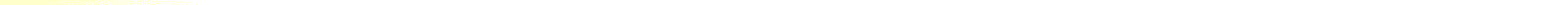 